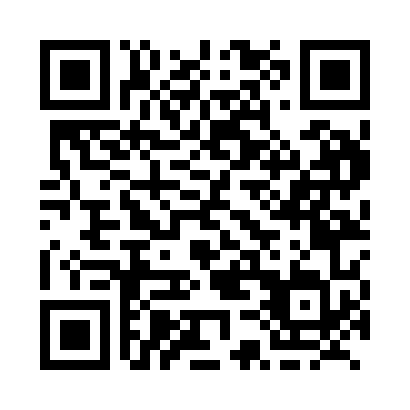 Prayer times for Welling, Alberta, CanadaMon 1 Jul 2024 - Wed 31 Jul 2024High Latitude Method: Angle Based RulePrayer Calculation Method: Islamic Society of North AmericaAsar Calculation Method: HanafiPrayer times provided by https://www.salahtimes.comDateDayFajrSunriseDhuhrAsrMaghribIsha1Mon3:325:291:357:079:4111:382Tue3:335:301:357:079:4111:383Wed3:335:311:367:069:4011:384Thu3:345:311:367:069:4011:385Fri3:345:321:367:069:3911:386Sat3:345:331:367:069:3911:377Sun3:355:341:367:069:3811:378Mon3:365:351:367:059:3811:379Tue3:365:361:377:059:3711:3710Wed3:375:371:377:059:3611:3611Thu3:375:381:377:059:3511:3612Fri3:385:391:377:049:3511:3613Sat3:385:401:377:049:3411:3514Sun3:395:411:377:039:3311:3515Mon3:395:421:377:039:3211:3516Tue3:405:431:377:029:3111:3417Wed3:415:441:377:029:3011:3418Thu3:415:451:377:019:2911:3319Fri3:425:471:387:019:2811:3320Sat3:425:481:387:009:2711:3221Sun3:435:491:387:009:2611:3222Mon3:445:501:386:599:2511:3023Tue3:465:511:386:589:2311:2824Wed3:485:531:386:579:2211:2625Thu3:515:541:386:579:2111:2326Fri3:535:551:386:569:1911:2127Sat3:555:571:386:559:1811:1928Sun3:585:581:386:549:1711:1629Mon4:005:591:386:539:1511:1430Tue4:026:011:386:539:1411:1131Wed4:056:021:386:529:1211:09